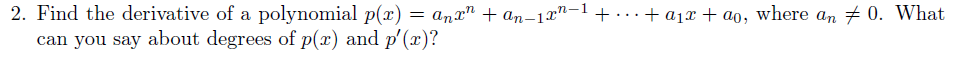 14. f(x) = (x^3 + 2x+ 1) (2+  (1)/(x^2))                Find derivative 34.  Suppose f and g are functions that are differentiable at x = 1 and that: f(1) = 2  f prime (1) = -1g(1) = -2g prime (1) = 3Find the Value of h prime (1) for :   h(x)  = f(x)g(x) / f(x) – g(x)